Kursusdage 20244 x 2 timer + evt. en dag til brænding .. afhængig af vejretMaj		Tirsdag 7. – Fredag  10.  DanmarkJuni 		Tirsdag 4. – Fredag 7.   SverigeAugust 		Tirsdag 13. – Fredag 16.   DanmarkSeptember	                           Tirsdag 17. – Fredag 20.  Sverige "Lav dine egne jydepotter" 
historie, værktøj og arbejdsteknikker
PRIS ( 4 dage x 2 timer) 750 DKK + materialer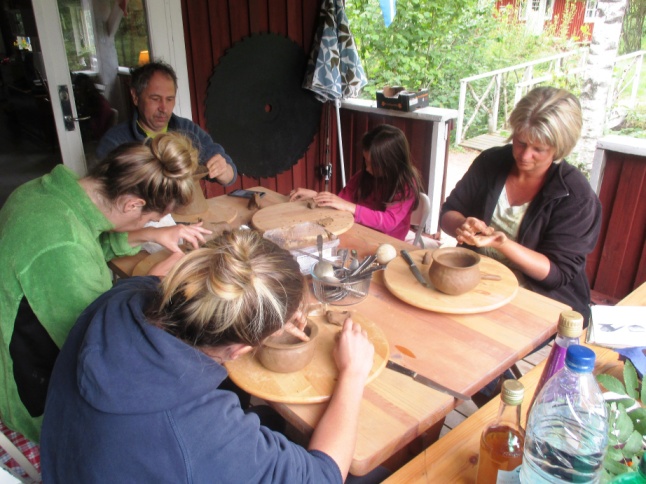 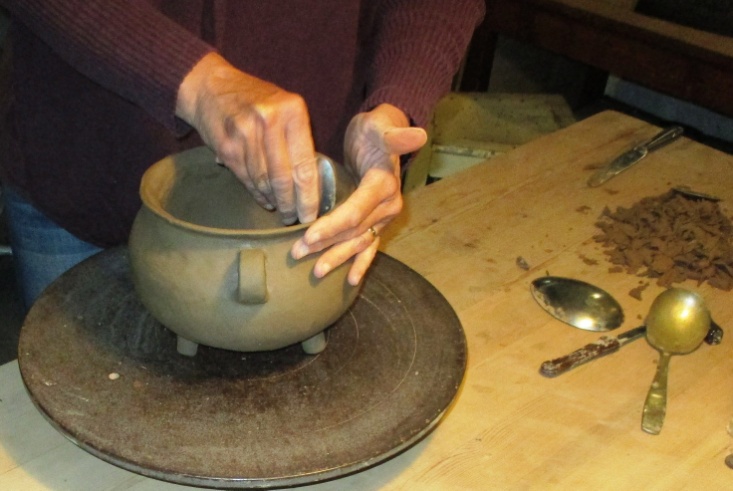 Knudsgaard, Tim Kirkevej 30, 6980 Tim, DanmarkSjöbo, Lille Gräsken, Gräskelid 3, 514 94 Sjötofta, Sverige   GPS N 57.312482 E 13.305968INSTRUKTØR
Ole Flemming Nielsen – Pensioneret folkeskolelærer med linjefag i formning/billedkunst. Pottemand gennem 40 år. Altid til rådighed med gode råd.MATERIALER PRIS:  Knive, skeer, enebærpinde 10 DKK/Stk, Fint sigtet sand  15 DKK/Kg, Rødler  7,50 DKK/Kg Rødler med sand iblandet 15 DKK/KgFORUDSÆTNINGER: Det er ikke nødvendigt at have erfaring med ler.
Man vil kunne nå at lave 2 - 3 potter. Max. Dog 4 liter.BRÆNDING: Brænding af ens egne potter kan ikke nå at finde sted i forbindelse med kurset, 
de skal tørre meget langsomt ( mindst 10 dage )
Man kan gøre det hjemme eller lave en aftale om at jeg brænder jeres potter.
( ca. 50 kroner/potte afhængig af størrelse )